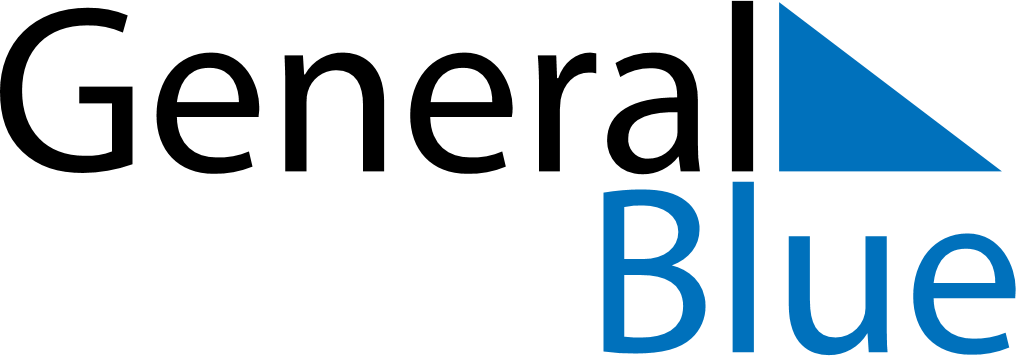 March 2024March 2024March 2024March 2024March 2024March 2024March 2024Brandon, Manitoba, CanadaBrandon, Manitoba, CanadaBrandon, Manitoba, CanadaBrandon, Manitoba, CanadaBrandon, Manitoba, CanadaBrandon, Manitoba, CanadaBrandon, Manitoba, CanadaSundayMondayMondayTuesdayWednesdayThursdayFridaySaturday12Sunrise: 7:22 AMSunset: 6:21 PMDaylight: 10 hours and 58 minutes.Sunrise: 7:20 AMSunset: 6:23 PMDaylight: 11 hours and 2 minutes.34456789Sunrise: 7:18 AMSunset: 6:24 PMDaylight: 11 hours and 6 minutes.Sunrise: 7:16 AMSunset: 6:26 PMDaylight: 11 hours and 10 minutes.Sunrise: 7:16 AMSunset: 6:26 PMDaylight: 11 hours and 10 minutes.Sunrise: 7:14 AMSunset: 6:28 PMDaylight: 11 hours and 13 minutes.Sunrise: 7:12 AMSunset: 6:29 PMDaylight: 11 hours and 17 minutes.Sunrise: 7:10 AMSunset: 6:31 PMDaylight: 11 hours and 21 minutes.Sunrise: 7:08 AMSunset: 6:33 PMDaylight: 11 hours and 24 minutes.Sunrise: 7:05 AMSunset: 6:34 PMDaylight: 11 hours and 28 minutes.1011111213141516Sunrise: 8:03 AMSunset: 7:36 PMDaylight: 11 hours and 32 minutes.Sunrise: 8:01 AMSunset: 7:37 PMDaylight: 11 hours and 36 minutes.Sunrise: 8:01 AMSunset: 7:37 PMDaylight: 11 hours and 36 minutes.Sunrise: 7:59 AMSunset: 7:39 PMDaylight: 11 hours and 39 minutes.Sunrise: 7:57 AMSunset: 7:41 PMDaylight: 11 hours and 43 minutes.Sunrise: 7:55 AMSunset: 7:42 PMDaylight: 11 hours and 47 minutes.Sunrise: 7:53 AMSunset: 7:44 PMDaylight: 11 hours and 51 minutes.Sunrise: 7:50 AMSunset: 7:45 PMDaylight: 11 hours and 54 minutes.1718181920212223Sunrise: 7:48 AMSunset: 7:47 PMDaylight: 11 hours and 58 minutes.Sunrise: 7:46 AMSunset: 7:49 PMDaylight: 12 hours and 2 minutes.Sunrise: 7:46 AMSunset: 7:49 PMDaylight: 12 hours and 2 minutes.Sunrise: 7:44 AMSunset: 7:50 PMDaylight: 12 hours and 6 minutes.Sunrise: 7:42 AMSunset: 7:52 PMDaylight: 12 hours and 9 minutes.Sunrise: 7:40 AMSunset: 7:53 PMDaylight: 12 hours and 13 minutes.Sunrise: 7:37 AMSunset: 7:55 PMDaylight: 12 hours and 17 minutes.Sunrise: 7:35 AMSunset: 7:56 PMDaylight: 12 hours and 21 minutes.2425252627282930Sunrise: 7:33 AMSunset: 7:58 PMDaylight: 12 hours and 24 minutes.Sunrise: 7:31 AMSunset: 8:00 PMDaylight: 12 hours and 28 minutes.Sunrise: 7:31 AMSunset: 8:00 PMDaylight: 12 hours and 28 minutes.Sunrise: 7:29 AMSunset: 8:01 PMDaylight: 12 hours and 32 minutes.Sunrise: 7:27 AMSunset: 8:03 PMDaylight: 12 hours and 36 minutes.Sunrise: 7:24 AMSunset: 8:04 PMDaylight: 12 hours and 39 minutes.Sunrise: 7:22 AMSunset: 8:06 PMDaylight: 12 hours and 43 minutes.Sunrise: 7:20 AMSunset: 8:07 PMDaylight: 12 hours and 47 minutes.31Sunrise: 7:18 AMSunset: 8:09 PMDaylight: 12 hours and 50 minutes.